CURRICULUM FOR BS RESPIRATORY THERAPY AND INTENSIVE CARE TECHNOLOGY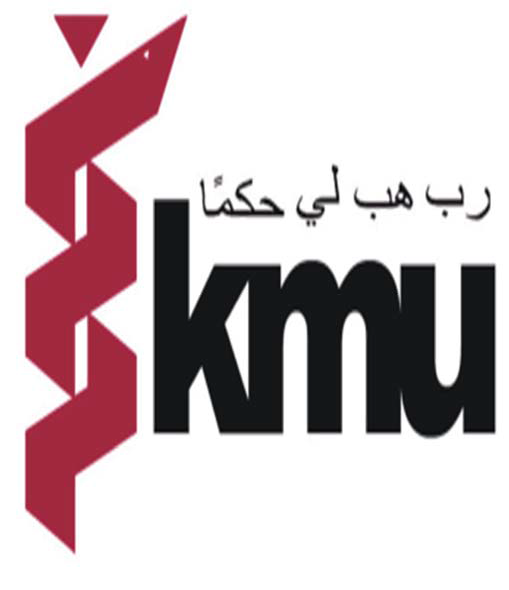 1KHYBERMEDICALUNIVERSITYPESHAWARAIMSANDOBJECTIVESOFTHECOURSE:AIMS:The aim of the 4 years degree programme in Intensive CareTechnology is to equip the students with relevant professional knowledge, skills, techniques and ethical values to enable them to apply their acquired expertise at the level between the doctors and the patient for efficient health service delivery.GENERALLEARNINGOBJECTIVES:Intensive Care Technology education and training should enable the student to:Express the knowledge, technical, non-technical skills in a standardized and reproducible environment.Develop the decision power and exercise appropriate judgment skills with matching application.Develop administrative skills in developing crisis management plan.Develop effective communication skills to perform in working environment effectively.Create the expertise in legal implication of emergency cases and application of professional attitude.SPECIFICLEARNINGOUTCOMESFollowing competencies will be expected from a student completing 4 years degree course in Respiratory therapy And intensive care Technology.The student should be able to:Demonstrate knowledge of human structure, function, and disease process.Develop the knowledge, skills and attitudes necessary to perform safely and accurately all Basic and advanced life support procedures in emergency /critical care, trauma andDisaster management etcAcquire common sense, attention to detail, prioritizing skills and anticipation of potential problemsin the care of the acutely ill or injured patientDeliver efficient and competent care to critically ill infants and children.Gain experience in the analysis of data and management of acute medical and surgical crisis Of the patientsUnderstand the total patient care in intensive care, including the awareness of support services available andwhen to activate them.Gain experience in the ethical principles and practical management of end-of-life careAccess appropriate consultations wherever required.Maintain asepsis in all such cases requiring an injection or having a contagious disease or operative proceduresEstablish rapport with the patient and related people to decrease their state of crisisDirect and coordinate the transport of the patient by selecting the best available method(s) in conjunction with medical command authority/protocol.Clearly and concisely deliver educational information to staff in both formal and informal teaching settings.Do  researches on Intensive Care technologyBe exposed to and gain understanding of administrative issues in critical care services.FRAME WORK FOR BS INTENSIVE CARE TECHNOLOGY4 years BS ProgramTotal credit hours= 134 HEC recommendation=124-136LIST OF GENERAL COURSES(15 Courses)EpidemiologyPharmacology-IMedical Microbiology-IGeneral Pathology-IMedical Microbiology-IIPharmacology-IIGeneral Pathology-IIResearch MethodologyFundamental  Of Infections.Diagnostic Imaging.Behavioral SciencesHematology-I 13.Biostatistics 14.Research ProjectDiscipline Specific Courses (19 Courses)ICU Monitoring-IRespiratory therapy-IClinical medicineAdvances in respiratory therapy and intensive careTrauma Intensive careAnesthesia EquipmentBurns & ToxicologyApplied PhysicsSurgical Intensive careDrugs related to intensive care and respiratory therapyCardiovascular EmergencyRespiratory Therapy-IIObstetrical Critical care-INeonatal and Pediatric Critical careCritical care laboratory DiagnosticsICU Monitoring-IIRecognition & Management of Organ FailureObstetrical Critical care-IIIntensive care Management1st SEMESTER COURSESMEDICAL BIOCHEMISTRY -IHUMAN PHYSIOLOGY-IHUMAN ANATOMY-IENGLISH-IPAK STUDIESCOMPUTER SKILLS11PMS-601	MEDICAL BIOCHEMISTRY-I	Credit Hours: 4(3+1)Course objective:After successful completion of this course, students will be able to,Describe the chemical composition, biochemical role, digestion and absorption of macro and micro molecules of the cell.Discuss different biochemical reactions in cellExplain mechanism of action of hormones.Course content s:Acids, bases, pH and buffers, Biochemical composition and functions of the cell membrane, Transport across the cell membrane, Carbohydrates: Introduction, structure, function, digestion and absorption, Amino acids and proteins: Introduction, structure, function, digestion  and  absorption,  Lipids:  Introduction, structure, function, digestion and absorption, Vitamins and minerals, Fluid, electrolyte and acid base balance, Cell signaling and hormone action, Body secretions: Composition and function of saliva, gastric acid (HCL), pancreatic juice, bile, hormones and GI functionsPractica:Blood sample collection for biochemical analysisPreparation and calculation of SolutionsPrinciples of MEDICAL BIOCHEMISTRY analyzers(spectrophotometer, flame photometer)Determination of Cholesterol, Tg, HDL, LDL, sugar, calcium and phosphorus in bloodRecommended BooksHarper’s MEDICAL BIOCHEMISTRY Robert K. Murray, Daryl K. Granner 28th edition 2009MEDICAL BIOCHEMISTRY by Dr. U. Satyanarayana, UChakrapani Lehninger Principles of MEDICAL BIOCHEMISTRY, 6EMarks’ Essentials of Medical MEDICAL BIOCHEMISTRY A Clinical Approach, Second Edition12PMS-602	HUMANPHYSIOLOGY-I	CreditHours:4(3+1)Course Objectives:After successful completion of this course, students will be able to,Describe the basic concepts of physiology beginning from the cell organization to organ system function.Discuss the organization of cell, tissue, organ and system with respect to their functions.Explain the physiology of Respiration, G.I.T, Urinary system and Endocrine systemCourse contents:Functional organization of human body, Mechanism of Homeostasis, Cell structure and its function, function of different Tissue, Functions of the skin, , Types and function of muscle, Neuromuscular junction, functions of the endocrine glands, Breathing Mechanism, Exchange of respiratory Gaseous, Transport of respirat ory gases, Function of different part of Digestive system, Function of liver and pancreas, Digestion and Absorption in Gastrointestinal tract, Patho-Physiology of Gastrointestinal Disorders, Formation of Urine by the Kidney, Glomerular filtration, Renal and associated mechanism for controlling ECF, Regulation of Acid-Base Balance, Male Reproductive System ( Male ), Prostate gland, Spermatogenesis, Female Reproductive System, Menstrual Cycle and Pregnancy and parturition, Mammary Glands and Lactation and Fertility Control.Practical:Introduction to microscopeBleeding timeClotting timeWBCs countRBCs countPlatelets countReticulocytes countRecommended Books:Essentials of Medical Physiology K Sembulingam, PremaSembulingam Sixth Edition 2013Concise Physiology Dr. Raja Shahzad 1st Edition 2012Guyton And Hall Textbook Of Medical Physiology John E. Hall, Arthur C. Guyton Professor and Chair 2006Ross and Wilson Anatomy and Physiology in Health And Illness 11th Edition Anne Waugh, Allison Grant 201013PMS-603	HUMANANATOMY-I	CreditHours:4(3+1)Course Objectives:After successful completion of this course, students will be able to,Identify the  principle structures of tissues, organs and systems Discuss the different concepts and terms of general anatomy including skeleton and Musculo skeletal system.Explain the anatomy of Thorax, Abdomen and pelvisCourse contents: Musculo skeletal system(Axial and Appendicular),Axial Skeleton, Different bones of human body, Axial and Appendicular Skeleton, Classification on the basis of development, region and function, General concept of ossification of bones, parts young bone, Blood supply of long bones. Joints Structural Regional and functional classification of joints,Characteristics of synovial joints, Classification of synovial joints, Movements of synovial joints. Muscular System Parts of muscle Classification of muscles (skeletal, Cardiac, smooth) Thoracic wall: Muscles of thorax, Surface Anatomy, Trachea, lungs, pleura, mammary glands (breast), Heart and thoracic vessels. Thoracic cavity: Mediastinum, Lungs, bronchi, blood supply and lymphatic Abdominal wall: Skin, nerve and blood supply, Muscles of anterior abdominal wall. Abdominal cavity: General Arrangement of the Abdominal Viscera, Peritoneum, Omenta, mesenteries, Stomach, blood, nerve, lymphatic supply, Small intestine, blood, nervous and lymphatic supply, Large intestine: blood nerve and lymphatic supply. The pelvic wall: Anterior, posterior wall, diaphragm. Pelvic cavity: Ureters, urinary bladder Male genital organs, Female genital organs, Muscles of pelvic region, blood supply, nerve supply.Practical:Study Axial, Appendicular skeleton and musculoskeletal system on human skeletal models.Study and understanding anatomy of Thorax, Abdomen and Pelvis through:Human ModelsVideo demonstrations.Recommended Books:Ross and Wilson Anatomy and Physiology in helth and illness 11th Edition Waugh Grant.Clinical Anatomy (By regions) 9th edition, Richard S. SnellBD chauraisia for general anatomyReference BooksNetter Atlas of human anatomy 5th Edition Saunders.Gray’s Anatomy for students 2nd Edition Drake VogalMitcell.14PMS-604	ENGLISH–I	CreditHours:2(2+0)Course Objective:After successful completion of this course, students will be able to,Compose a well-constructed essay that develops a clearly defined claim of interpretation which is supported by close textual reading.Utilize literary terminology, critical methods, and various lenses of interpretation in their writing.Apply the rules of English grammar.Adhere to the formatting and documenting conventions of our disciplineCourse Contents:Vocabulary Building Skills: Antonyms, Synonyms, Homonyms, One word Substitute, Prefixes and suffixes, Idioms and phrasal verbs, Logical connectors, Check spellings, Practical Grammar & Writing Skill: Parts of Speech, Tenses, Paragraph writing: Practice in writing a good, unified and coherent paragraph, Précis writing and comprehension, Translation skills: Urdu to English, Reading skills: Skimming and scanning, intensive and extensive, and speed reading, summary and comprehension Paragraphs, Presentation skills: Developing, Oral Presentation skill, Personality development (emphasis on content, style and pronunciation)Recommended books:Practical English Grammar by A.J. Thomson and A.V. Martinet. Exercises 2. Third edition. Oxford University Press 1986. ISBN 0 19 431350 6.Reading. Advanced. Brian Tomlinson and Rod Ellis. Oxford Supplementary Skills. Third Impression 1991. ISBN 0 19 453403 0.15PMS-605	PakistanStudies	CreditHours:2(2+0)Course Objectives:After successful completion of this course, students will be able to,Develop vision of Historical Perspective, Government, Politics, Contemporary Pakistan, ideological background of Pakistan.Study the process of governance, national development, issues arising in the modern age and posing challenges to Pakistan.Inculcate patriotism in the hearts of students so that they may become a good citizen.Course Contents:Historical Perspective: Ideological rationale with special reference to Sir Syed Ahmed Khan, Allama Muhammad Iqbal and Quaid-i-Azam Muhammad Ali Jinnah, Factors leading to Muslim separatism, People and Land, Indus Civilization, Muslim advent, Location and Geo-Physical features. Government and Politics in Pakistan, Political and constitutional phases:1947-58,1958-71,1971-77,1977-88,1988-99,1999 onward Contemporary Pakistan: Economic institutions and issues, Society and social structure, Ethnicity, Foreign policy of Pakistan and challenges, Futuristic outlook of PakistanBooks Recommended:Akbar, S. Zaidi. Issue in Pakistan’s Economy. Karachi: Oxford University Press, 2000.Mehmood, Safdar. Pakistan KayyunToota, Lahore: Idara-e-Saqafat-e-Islamia, Club Road, nd.Amin, Tahir. Ethno - National Movement in Pakistan, Islamabad: Institute of Policy Studies, Islamabad.Afzal, M. Rafique. Political Parties in Pakistan, Vol. I, II & III. Islamabad: National Institute of Historical and cultural Research, 1998.16PMS-606	COMPUTERSKILLS	CreditCourse:2(1+1)Course objectives:After successful completion of this course, students will be able to,Use technology ethically, safely, securely, and legally.Identify and analyze computer hardware, software, and network components.Design basic business web pages using current HTML/CSS coding standards.Install, configure, and remove software and hardwareCourse Contents:Introduction to Computer and Window XP/7; MS Office 2007 (Word, Excel, PowerPoint); Internet access and different data bases available on the internet; Email.PRACTICALTyping a text and aligning the text with different format using MS –WordInserting a table with proper alignment and using MS-WordCreate mail merge document using MS-Word to prepare greetings for 10 friendsPreparing a Slide show with transition, animation and sound effect using MS-Power pointCreating a worksheet using MS-Excel with data and use of functionsUsing MS-Excel prepare a worksheet with text, date time and dataPreparing a chart and pie diagrams using MS-ExcelInternet for  searching,  uploading  files,  downloading  files  and creating e-mail IDC language writing programs using functions.Recommended Books:Computer science by Muhammad Ashraf, edition 1st 2010172nd SEMERTER COURSESMEDICAL BIOCHEMISTRY-IIHUMAN PHYSIOLOGY-IIHUMAN ANATOMY-IIENGLISH-IIISLAMIC STUDIES18PMS-607	MEDICAL BIOCHEMISTRY-II	Credithours4(3+1)Course objective:After successful completion of this course, students will be able to,Describe the synthesis of proteins, lipids, nucleic acids, carbohydrates and their role in metabolic pathways along with their regulationDiscuss the clinical role of enzymes in human being. Interpret and apply nutritional concepts to evaluate and improve the nutritional health of individuals with medical conditions.Course content:Carbohydrates metabolism (Glycolysis, Glycogenolysis, Gluconeogenesis, Glycogenesis, Pentose phosphate pathway, Fermentation and ethanol metabolism, Krebs cycle, ETC, Cori cycle, Glucose alanine cycle), Protein and amino acids metabolism (synthesis and degradation of amino acids, Lipid metabolism (Beta oxidation, Cholesterol metabolism), Nucleotide metabolism ( Purine and pyrimidine degradation, uric acid formation), Nutrition (Major food groups, B a l a n c e d  d  i  e t  ,  Metabolic  changes  in  starvation, Protein energy malnutrition, Obesity, kwashiorkor, Marasmus), Clinical diagnostic enzymology: clinical significance of ALT, AST, ALP, GGT, LDH and isoenzymes, CK and isoenzymes, Pancreatic lipase and amylase, cholinesterase, G6PD, ACP,  cardiac troponins, ANP, BNP and pro- BNP)Practical:Determination of liver, cardiac, pancreatic enzymesDetermination of urea and uric acidDemonstration of ELISA, CMIA and CLIA instrumentRecommended Books:MEDICAL BIOCHEMISTRY by Dr. U. Satyanarayana, U ChakrapaniMarks’ Essentials of Medical MEDICAL BIOCHEMISTRY A Clinical Approach, Second Edition Harper’s Illustrated BIOCHEMISTRY a LANGE medical book twenty-sixth editionLehninger Principles of BIOCHEMISTRY, 6EMc Graw Hill’s Manual of laboratory and diagnostic tests by DENISE D. WILSON, PHD, APN, FNP, ANP19PMS-608	HumanPhysiology-II	CreditHours:4(3+1) Course Objectives:After successful completion of this course, students will be able to,Demonstrate a systematic and coherent knowledge of the physiological functioning of the central nervous system, special senses (CNS & SS), cardiovascular system and respiratory system.Describe the formation of the formed element components of blood.Identify the components and function of the lymphatic system and discuss the role of the innate immune response against pathogensCourse Contents:Physiology of Nervous System, Function of various cranial nerves, Functions of somatic motor nervous system Functions of the autonomic nervous system, function of neurons, neuroglial cells and their components. Resting membrane potential and an action potential, function of a synapse and reflex arc, functions of the specialized sense organs: Eye, physiology of site, accommodation, optic nerve and optic chiasma, Ear, functions of the internal, middle and external ear Physiology of the hearing and balance, Smell, physiology of olfactory nerve. Taste, physiology of taste Location of the taste buds Physiology of speech, Blood: Composition and function of Blood , haematopoisis, Blood grouping, Coagulation mechanism, Physiology of Cardiovascular system The Physiology of Pulmonary Systemic Circulation: Arteries Veins Local Control of Blood Vessels Nervous Control of Blood Vessels Regulation of Arterial Pressure, The function of Lymphatic System, tonsils, lymph nodes, the spleen and the thymus, Classification and physiology of Immune system, Antigens and Antibodies, Primary and secondary responses to an antigen Antibody-mediated immunity and cell-mediated immunity Role of lymphocyte in immunity regulation.PracticalSpirometer ElectrocardiographyBlood Pressure MeasurementNormal and abnormal ECG interpretation Pulse rate measurementHeart soundsRecommended BooksEssentials of Medical Physiology K Sembulingam, PremaSembulingam Sixth Edition 2013Guyton And Hall Textbook Of Medical Physiology John E. Hall, Arthur C. Guyton Professor and Chair 2006Ross and Wilson Anatomy and Physiology in Health And Illness 11th Edition Anne Waugh, Allison Grant 201020PMS-609	HUMANANATOMY-II	CreditHours:4(3+1)Course Objectives:After successful completion of this course, students will be able to,Identify bones of the upper limb and bony landmarks that articulate at each joint with all muscular compartments of the upper limb.Discuss bones of the lower limb and bony landmarks that articulate at each joint with all muscular compartments of the lower limb and identify these structures on radiographic images.Describe the topographical and functional anatomy of the head and neck, in particular the arrangement, relations and structure of the major skeletal, muscular and neurovascular components of the head and neckCourse contents:The upper limb Bones of shoulder girdle and Arm, Muscles, Axilla, Brachial plexus, Cubital fossa, the forearm, hand bones, muscles, Blood supply, Nerve supply, lymphatics, The lower limb Fascia, Bones, Muscles, Femoral triangle, Blood supply, Nerve supply, Lymphatic supply. Head and neck Skull, Mandible, Cranial nerves, cranial cavity, Meninges, Brain, Orbit, Neck, Endocrine System Classification of endocrine glands, Pituitary glands, Thyroid Glands, Adrenal gland and differences between the cortex and medulla.Practical:Study and understand the anatomy of Upper limb, Lower limb, Head and Neck throughHuman Models Video demonstrationStudy radiographs of upper and lower limb.Recommended Books:Ross and Wilson Anatomy and Physiology in health and illness 11th Edition Waugh Grant.Clinical Anatomy (By regions) 9th edition, Richard S. Snell.Reference BookNetter atlas of human anatomy21PMS-610	ENGLISH–II	CreditHours:2(2+0)Course Objectives:After successful completion of this course, students will be able to,Develop writing, reading and listening skills.Demonstrate integrative and independent thinking, originality, imagination, experimentation, problem solving, or risk taking in thought, expression, or intellectual engagement.Participate in discussions by listening to others' perspectives, asking productive questions, and articulating original ideas..Course contents:Writing Skill: CV and job application, Technical Report writing, Writing styles, Changing narration: Converting a dialogue into a report, Converting a story into a news report, Converting a graph or picture into a short report or story, Active and Passive voice, Letter / memo writing and minutes of the meeting, use of library and internet recourses, Essay writing, Phrases - Types and functions, Clauses - Types and functions, Punctuation: Tenses - Types, Structure, Function, Conversion into negative and interrogative. Speaking Skill: Group Discussion (Various topics given by the teacher), Presentation by the students (individually), Role Play Activities for improving Speaking. Listening Skill: Listening Various Documentaries, Movies, and online listening activities to improve the listening as well as pronunciation of the words.Recommended Books:Practical English Grammar by A.J. Thomson and A.V. Martinet. Exercises 2. Third edition. Oxford University Press 1986. ISBN 0 19 431350 6.Practical English Grammar by A.J. Thomson and A.V. Martinet. Exercises 1. Third edition. Oxford University Press. 1997. ISBN 0194313492.Practical English Grammar by A.J. Thomson and A.V. Martinet. Exercises 2. Third edition. Oxford University Press. 1997. ISBN 0194313506Intermediate by Marie-Christine Boutin, Suzanne Brinand and Francoise Grellet. Oxford Supplementary Skills. Fourth Impression 1993. ISBN 0 19 435405 7 Pages 20-27 and 35-41.Reading. Upper Intermediate. Brain Tomlinson and Rod Ellis. Oxford Supplementary Skills. Third Impression 1992. ISBN 0 19 453402 222PMS-611	IslamicStudies	(CreditHours:2+0)Course Objectives:After successful completion of this course, students will be able to,Recognize basic concept of Islam (faith, pillars and systems etc.) and express their impact on society.Present Islam as complete code of life and demonstrate understanding of Islamic Ethics.Demonstrate the role of a medical professional in Islam.. Course contents:Fundamental beliefs of Islam, Belief of Tawheed, Belief in Prophet hood, Belief in the Day of Judgment, Worships, Salaat / Prayer, Zakat /Obligatory Charity, Saum / Fasting, Hajj / Pilgrimage, Jihad, Importance of Paramedics In Islam, Ethics, Religion and Ethics, Higher Intents / Objectives of Islamic Sharia and Human Health, Importance and Virtues of Medical Profession, Contribution and Achievements of Muslim Doctors, Knowledge of the Rights, Wisdom and Prudence, Sympathy /Empathy, Responsible Life, Patience, Humbleness, Self Respect, Forgiveness, Kindhearted, Beneficence, Self Confidence, Observing Promise, Equality, Relation among the Doctors, Jealousy, Backbiting, Envy, Etiquettes of Gathering, Relation between a Doctor and a Patient, Gentle Speaking, Mercy and Affection, Consoling the Patient, To inquire the health of Patient, Character building of the Patient, Responsibilities of a Doctor,Recommended Books:Islamiyat (Compulsory) for Khyber Medical University, Medical Colleges and Allied Institutes233rd SEMERTER COURSES:Pharmacology-IGeneral Pathology-IMedical Microbiology-IIntensive care Monitoring-IHematology-ICommunication SkillsRespiratory Therapy-I24PMS-614	Pharmacology-I	CreditHours:3(2+1)Course ObjectivesAfter successful completion of this course, students will be able to,Describe common terms related to pharmacology and drug therapy.Identify a range of drugs used in medicine and discuss their mechanisms of action.Report the clinical applications, side effects and toxicities of drugs used in medicine.Course Contents:Introduction to Pharmacology, Pharmacokinetics, Pharmacodynamics, Adverse effects of drugs, Classification of drugs, Drugs affecting the Autonomic Nervous System, NSAID, Opioids, Drugs Affecting Endocrine system(Corticosteroids, Thyroid and Anti Thyroid), Gastrointestinal Drugs(PPI,H2 blockers and Antacids), Anti-Histamines, Anesthetics(General and local anesthetics),Practical:Introduction to drug dosage formStudy of the action of drugs (Atropine) on the rabbit's eyeRECOMMENDED BOOKS:Lippincott’s pharmacology (text book) by Mycek 2nd edition published by Lippincott RavenKatzung textbook of pharmacology (Reference Book) by Bertram Katzung 8th Edition, Published by Appleton25PMS-612	G.Pathology-I	CreditHours:3(2+1)Aims and ObjectivesAfter successful completion of this course, students will be able to,Specify the abnormalities of cell growth and differentiation.Describe cellular responses to stress and noxious stimuli and inflammation.Discuss cell injury, cell death and mechanisms involved in wound healing.Explain the hemodynamic disorders and neoplasia.Course ContentsCell Injury & adaptation Cell injury, Cellular adaptation, Inflammation Acute Inflammation, Chronic Inflammation, Cell Repair & Wound Healing Regeneration & Repair, Healing Factors affecting Healing Hemodynamic Disorders Define & classify the terms, Edema, Hemorrhage, Thrombosis, Embolism, Infarction& Hyperemia, Shock, compensatory mechanism of shock, possible consequences of thrombosis & difference between arterial& venous emboli, NeoplasiaDysplasia&Neoplasia Difference between benign & malignant neoplasm, etiological factors for Neoplasia, different modes of metastasisPracticalRecommended BooksRobbins and Cotran Pathologic Basis of Disease, Professional Edition, 8th EditionReview of General pathology Firdouse 9thInam Danish Short text book of pathology 3rd edition26ICT-601	IntensivecareMonitoring-I	Credithours:2(1+1)OBJECTIVES:To describe the basic principles of critical care monitoring in ICUTo identify the benefits and risks of ICU monitoring techniquesTo describe monitoring techniques used in ICU for Critically ill patientsCOURSE CONTENTOrientation of critical care: Physical design of intensive care setting, Understanding critical care patients, Hazards and safety precautions, Job description of critical care technologist.MonitoringVital signs: Temperature monitoring; Principles of temperature monitoring, Hypothermia and hyperthermia, Pulse, Positioning of patient, Monitoring for pressure soresRespiratory System: Airway monitoring, Securing ET tube, Cuff pressure, Monitoring Gas Exchange Oxygenation, ABG, Pulse Oximetry, Oxygen delivery and consumption, Ventilation, Oxygen consumption, Alveolar gas equations, Capnography.Monitoring muscle strength work of breathing, PFT, Recognize the methods & significance of measuring lung volumes and flow in the ICU.Cardiovascular System: ECG, Non- invasive blood pressure (NIBP), Invasive arterial blood pressure, heart rate.Nervous system: Neurological history and examination, pupils, Muscle strength, Glasgow Coma Scale, ICP MonitoringAbdomen / Renal: Intra-abdominal pressure monitoring, Monitoring renal function, Clinical – Urine output, Laboratory- createnine, createnine clearancePRACTICALSDemonstration of ICU monitoring equipment.Taking B.P on various methods available in ICU.CVP monitoring: Zeroing, Calibration, Trouble shooting of pressure transducersTaking ABGs practice.Recommended Books1.Egan’s Fundamentals of Respiratory Care – Robert L. Wikins, James K Stoller, Craig L Scalan (Mosby)2.The ICU Book – Paul L Marino (Lippincott, Williams & Wilkins)3.Practical Methods for Respiratory Care – Raymond Sibberson (Mosby)4.Respiratory Physiology – The Essentials l John B West (Williams & Wilkins)27MLT-601	Hematology-I	Credithours3(2+1)Course Objectives:By the end of this semester the students of BS technology 3rd semester will be able toDiscuss basic concepts in Hematology and acquire skill in practical work to produce students steeped in knowledge of HematologyInterpret the tests result of the basic hematological procedures for accurate diagnosis and patient’s monitoringCourse content:Introduction to hematology, physiology of blood and composition, Introduction to bone marrow, structure and function of bone marrow, Blood formation in the body (Intra-uterine and extra- uterine), factors governing hematopoiesis, Erythropoiesis, different stages and factor effecting on erythropoiesis, Granulopoiesis, different stages and factor effecting on granulopoiesis, Introduction to hemoglobin, structure, synthesis and function of hemoglobin, complete blood count (CBC) and its importance, Morphology of red blood cells and white blood cells and its importance in various hematological disorders, Introduction to anemia its classification, Introduction to hemolysis (physiological and pathological), Introduction to WBC disorders, introduction to leukemia, etiology, pathogenesis and its classification, Leukocytosis, leukopenia, Neutrophilia, condition related to neutrophilia, Eosinophilia, condition related to eosinophilia, Monocytosis, condition related  to  monocytosis,  Lymphocytosis, condition related to lymphocytosis, Introduction to hemostasis, mechanism of hemostasis, function of platelets and coagulation factors, Coagulation cascade, quantitative disorder of platelets, , qualitative disorder of platelets.Practical:Collection of blood samplePreparation and staining of peripheral blood smearTotal leucocyte count, rbc countDetermination of absolute valuesDifferential leucocyte count; platelets count and reticulocytes countTo determine the ESRTo determine bleeding time, prothrombin time; activated partial thromboplastin time28Recommended Books:Essential of Hematology, A.V Hoff Brand, 6th edition 2006Essential of hematology by JPClinical Hematology, G.C Degrunchi, 5th edition 2002Practical Hematology, Dacie J.V. 10th edition 201229PMS-613	MEDICALMICROBIOLOGY-I(Non-MLT)	CreditHours:3(2+1)Course objectives:To introduce the students with basic concepts in bacteriology and mycology.To introduce the students with common bacterial and fungal infections.To introduce the students with diagnosis of common bacterial and fungal infections.Course contents:Historical review and scope of microbiology, sterilization, structure and function of prokaryotic cell, difference between prokaryotic and eukaryotic cell, bacterial growth, normal microbial flora of human body, mechanism of bacterial pathogenesis, host parasite interaction, Immune response to infection, common bacterial pathogen prevailing in Pakistan, introduction to fungi, fungal characteristic, morphology, structure, replication and classification, mechanism of fungal pathogenesis, common fungal pathogen prevailing in Pakistan.Practical:Introduction and demonstration of Laboratory Equipments used in Microbiology.Inoculation and isolation of pure bacterial culture and its antibiotic susceptibility testing.Demonstration of different types of physical and chemical methods of sterilization, and disinfection.Students should be thorough to work with compound microscope.Detection of motility: Hanging drop examinations with motile bacteria, non-motile bacteria.Simple staining methods of pure culture and mixed culture.Gram’s staining of pure culture and mixed culture.AFB staining of Normal smear, AFB positive smear.KOH preparation for fungal hyphae.Germ tube test for yeast identification.Gram stain for candida.Recommended books:Sherris Medical Microbiology: An Introduction to Infectious Diseases. Ryan, K. J., Ray, C. G., 4th ed.McGraw-Hill, 2003.Clinical Microbiology Made Ridiculously Simple. Gladwin, M.,&Trattler, B., 3rd ed. MedMaster, 2004.Medical Microbiology and Infection at a Glance. Gillespie, S., H., Bamford, K., B., 4th ed. Wiley- Blackwell, 2012.Medical Microbiology, Kayser, F., H., &Bienz, K., A., Thieme, 2005.30Review of Medical Microbiology and Immunology. Levinson, W., 10th ed. McGraw Hill Professional, 2008.Jawetz, Melnick, &Adelberg's Medical Microbiology. Brooks, G., Carroll, K., C., Butel, J., & Morse, S., 26th ed. McGraw-Hill Medical, 2012.31PMS-615	CommunicationSkills	Credithours:2(1+1)ObjectivesAfter successful completion of this course, students will be able to,Communicate effectively both verbally and non-verballyApply the requisite academic communication skills in their essay writing and other forms of academic writingUse various computer-mediated communication platforms in their academic and professional work Relate the interpersonal and organizational dynamics that affect effective communication in organizationsIntroduction to Communication, Meaning and definition of Communication, The process of communication, Models of communication, Effective Communications in Business, Importance and Benefits of effective communication, Components of Communication, Communication barriers, Nonverbal communication, Principles of effective communication, Seven Cs, Communication for academic purposes, Introduction to academic writing, Summarizing, paraphrasing and argumentation skills, Textual cohesion, Communication in Organizations, Formal communication networks in organizations, Informal communication networks, Computer- mediated communication (videoconferencing, internet, e-mail, Skype, groupware, etc), Organizational communication, Memos, Letters, Reports , Proposals , Circulars, etc, Public Speaking and Presentation skills, Effective public presentation skills, Audience analysis, Effective argumentation skills, Interview skillsRecommended books:Interpersonal Communication Paperback by Kory FloydReading into Writing 1: English for Academic Purposes: A Handbook-Workbook for College Freshman English (Mass Market Paperback) by Concepcion D. DadufalzaLecture Notes/Presentations32RRT-601	Respiratorytherapy-I	CreditHours2(1+1)Course Objectives:To describe professional knowledge, skill, techniques &ethical values to enable the students to apply their acquired expertise.Plan the total patient care in medical, surgical, & neurological emergency, including the awareness of support services available and knowing when to activate them.Course contents:Oxygen therapy and basic respiratory care: Chemistry of oxygen, Oxygen therapy devices, Mixing air and oxygen, pulmonary oxygen toxicity, the clinical manifestation of pulmonary oxygen therapy, Absorption atelectasis.Hyperbaric oxygen therapy: Introduction to hyperbaric therapy and description of equipment, Effect of hyperoxia, Uses of hyperbaric oxygen for specific disease, hyperbaric treatment complications.Humidity and bland aerosols therapy: Humidity therapy, Bland aerosols therapy, criteria for selecting the appropriate therapyAerosols drug therapy: Characteristics of therapeutic aerosols, Hazards of aerosols therapy, Aerosols drug delivery system, Selecting and aerosols drug delivery system, Assessment based bronchodilator therapy protocols, Special considerations.Foundation aspects of mechanical ventilation: Introduction to mechanical ventilation, physiology of mechanical ventilation, Breathing exercise and coughing techniques, Chest physiotherapy and postural drainage.Practical:Resuscitation & airway teaching learning simulators.Airway devices- laryngoscopes, tube changers, percutaneous tracheostomy, bronchoscope sets.Usage of CPAP & BIPAP devices.Endotracheal Intubation & Laryngeal Mask Airway&Tracheostomy CareExternal cardiac resuscitationUse of Conventional Defibrillator and MonitorsUse of  Transcutaneous Pacing DevicesAirway devices- laryngoscopes, tube changers, percutaneous tracheostomy, bronchoscope setsRecommended books:Oxford book of emergency medicine.Critical care care medicine At A Glance. Richard Leasch.The ICU book of paul l marino.Churchill,s pocket book of intensive care by simon M. whitely.Quick critical care refrence by Susan B Stillwell.334th  SEMERTER COURSES:Pharmacology-IIGeneral Pathology-IIMedical Microbiology-IIClinical medicineBehavioral SciencesDiagnostic & Imaging34PMS-616	PHARMACOLOGY-II	CreditHours:3(2+1)COURSE OBJECTIVES:To provide quality patient care in routine as well as advanced procedures.To understand the mechanism of drug action at molecular as well as cellular level, both desirable and adverse.To understand the principles of pharmacokinetics i.e. drug absorption, distribution, metabolism and excretion and be able to apply these principles in therapeutic practice.Course contents:Drugs acting on cardiovascular system; Drugs for heart failure, anti-hypertensive drugs, antianginal drugs, Anti Hyperlipidemic drugs, Blood  drugs(Anticoagulants),  Diuretics,  Chemotherapeutics  drugs([Anti- protozol, Anti-Malarial], Anti-Fungal, Anthelmintic), Antibiotics(Penicillin’s, cephalosporin’s, macrolides, aminoglycosides, fluroquinolones), Drugs acting on Respiratory system(Asthma).Practical:Routes of drug administrationDose-Response CurvesAffect of adrenaline on pulse rateAffect of beta blockers on heart rate after exerciseSource of drug and identification of some raw materials that are source of drugWeight conversions and measurementsPreparation Sulfur ointmentPreparation of pilocarpine dropsPrescription writingRecommended Books:Lippincott’s pharmacology (text book) by Mycek 2ndEdition published by Lippincott Raven 2000.Katzung textbook of pharmacology (Reference Book) by Bertram Katzung 8th Edition, Published by Appleton.dec 2007.35PMS-617	G.PATHOLOGY-II	CreditHours:3(2+1)Course Objectives:To introduce students with different environmental hazardsTo gain knowledge of some basic systemic diseasesCourse contents:Health effects of climate change, toxicity of chemical and physical agents, environmental pollution, effect of tobacco, effect of alcohol, injury by therapeutic drugs and drugs of abuse, general principles of microbial pathogenesis, special techniques for identifying infectious agents, agents of bioterrorism, heart failure, congenital heart diseases, ischemic heart diseases, hypertensive heart diseases, arrhythmias, atelectasis, chronic obstructive pulmonary disease, asthma, bronchiactasis, pneumonias, pneumothorax, hemothorax, nephrotic syndrome, renal stone, hydronephrosis, aphthous ulcer, gastritis, peptic ulcer, hemorrhoid, jaundice, liver cirrhosis, viral hepatitis, cholecystitis, urinary tract infections, arthritis, facial palsyPractical:Helicobacter pylori testDiagnosis methods of UTIDetermination of renal function testsDetermination of liver function testsDetermination of cardiac profileRecommended Books:Robbins Basic Pathology Kumar Abbas Aster 9th Edition 2013Review Of General Pathology Moh.Firdaus, 9th EditionShort Text Book of Pathology Moh. Inam Danish 3rd Edition 200636PMS-618	MEDICALMICROBIOLOGY-II(Non-MLT)	CreditHours:3(2+1)Course objectives:To introduce the students with basic concepts in virology and parasitology.To introduce the students with common viral and parasitic infections.To introduce the students with diagnosis of common viral and parasitic infections.Course contents:Introduction to virology, Viral morphology, structure, replication and classification, general properties of virus, pathogenesis and control of virus, common viral pathogen prevailing in Pakistan, introduction to parasitology, Parasite (protozoan and helminthes) morphology and classification, general principal of pathogenesis, immunology and diagnosis of parasitic infection, common parasitic pathogen prevailing in Pakistan.Practical:Cleaning of new and used glass wares for microbiological purposes.Students should be familiar to use autoclave, hot air oven, water bath, steamer etc.Macroscopic and microscopic examination of stool for adult worms, ova, cysts, larvae.Visit to hospital for demonstration of biomedical waste management.Demonstration of common serological tests used for the diagnosis of viral and parasitic infection.Demonstration of malarial parasites in blood and bone marrow.Demonstration of leishmania in blood film.Concentration techniques for intestinal parasites in stool.Recommended books:Sherris Medical Microbiology: An Introduction to Infectious Diseases. Ryan, K. J., Ray, C. G., 4th ed.McGraw-Hill, 2003.Clinical Microbiology Made Ridiculously Simple. Gladwin, M.,&Trattler, B., 3rd ed. MedMaster, 2004.Medical Microbiology and Infection at a Glance. Gillespie, S., H., Bamford, K., B., 4th ed. Wiley- Blackwell, 2012.Medical Microbiology, Kayser, F., H., &Bienz, K., A., Thieme, 2005.Review of Medical Microbiology and Immunology. Levinson, W., 10th ed. McGraw Hill Professional, 2008.37ICT-602	ClinicalMedicine	CreditHours3(2+1)Course objectives:To equip the student with professional knowledge, skill, techniques &ethical values to enable them to apply their acquired expertise.To understand the medical management of patient in medical intensive care, including the awareness of support services availableTo deliver efficient and competent care to acutely ill patient in intensive care.Course contents:Taking a history, Physical examination, The cardiovascular system, Jugular venous pressure, Pulses, Heart sounds, Heart murmurs, The respiratory system, Examining the chest, GI history, Examining the GI system, Genitourinary history, The neurological system, Cranial nerve examination, Speech and higher mental function, Psychiatric assessment.Signs and symptoms: Abdominal distension, abdominal pain, Apex beat, Athetosis, Breathlessness, Carotid bruits, chest deformity, Chest pains, Cheyne Stokes respiration, Chorea hvostek’s sign ,clubbing, cough, cyanosis, dehydration, Dizziness, dysarthria, Dyspepsia, dysuria, Epigastric pain, fecal incontinence, Fever and night sweats, plank pain, hematemesis, hematuria, hemiballismus, Hemoptysis, Hepatomegaly, hoarseness, iching, jigular venous pulse and pressure, Nodules, Oliguria, orthopnea , Palpitations, pain, Postural hypotension , Regurgitation, sputum, Stridor, Subcutaneous emphysema, tactile vocal fremitus, tremors, Trousseau’s sign, Voice and disturbance of speech, Vomiting, Walking difficulty, Water brash , Weight loss , wheeze,Neumonia, Specific pneumonias, Complications of pneumonia, Cystic fibrosis, Bronchiectasis, Lung abscess Fungal infection of the lung, Neoplasms of the lung, Asthma, Asthmatic bronchitis/Refractory asthma, Chronic obstructive pulmonary disease, Interstitial lung disease, Acute respiratory distress syndrome, Respiratory failure Pulmonary embolism, Pneumothorax, Pleural effusion, Sarcoidosis, Hypersensitivity pneumonitis/Extrinsic allergic alveolitis (EAA), Hypersensitivity pneumonitis with eosinophilia, Pulmonary hypertension, Industrial dust diseases, Cor pulmonale, Obstructive sleep apnea/hypopnea syndrome, Lung transplantation.Practical:ECG taking and monitoringInfusion pumpsDefibrillatorsPatient monitorsBlood Pressure AccessoriesRecommended books:EMERGENCY Medicine manual.O .John.2005Rosens emergency medicine; concepts & clinical practice John.A Marx.200538Oxford book of emergency medicine.Critical care care medicine At a Glance. Richard Leasch.Quick critical care refrence by Susan B Stillwell.39PMS-619	BEHAVIORALSCIENCES	CreditHours:3(2+1)Course Objectives:To Conduct the diagnostic interviewsTo Formulating and clarifying diagnostic findings and treatment recommendationsDocumenting evaluation and treatment procedures, involving duties such as recording results ofdiagnostic interviews, lab studies, and/or treatment plans in a timely way according to themedical records protocols of the rotation siteCourse Contents:Introduction to Behavioral Sciences and its importance in health: Bio-Psycho-Social Model of Health Care and the Systems Approach, Normality vs Abnormality, Importance of Behavioral sciences in health, Desirable Attitudes in Health Professionals Understanding Behavior: Sensation and sense organs, Perception, Attention and concentration, Memory, Thinking, Communication, Individual Differences: Personality, Intelligence, Emotions, Motivation, Learning, Stress and Stressors, Life Events, Stress, Management, Interviewing / Psychosocial History Taking, Allied Health Ethics-Hippocratic oath, Culture and Allied Health practice, Psychological reactions, Breaking Bad News, Pain, Sleep, Consciousness.Recommended Books:Behavioral Sciences by M.H Rana 2007, edition 5thSociology in a Changing World by William Kornblum 8th edition 2007Changing Behavior: Immediately Transform Your Relationships with Easy-to-Learn, Proven Communication Skills by Georgiana Donadio 2011, edition 5th40RAD-610	DIAGNOSTICIMAGING	CreditHours2(1+1)Course objectives:To equip the student with professional knowledge, skill, techniques &ethical values to enable them to apply their acquired expertise in diagnostic imaging.To understand the total patient care imaging diagnostic study, including the awareness of support servicesavailable and knowing when to activate them.To deliverthe efficient and competent care to acute and chronically ill patient in imaging anddiagnostic study.Course contents: Normal chest X-ray anatomy, Basic physics of X-ray and assessment of film quality, Interpretation CXR, Cardiac configuration, Identify cardiomegaly, Identify atelectasis and lung collapse, Lung field and airway, Optimum position of ETT, NGT, CENTRAL LINES, Percutaneous gastrostomy Tube, PCN Tube, DJ stent, Radio-opaque line importance, Abnormal X-ray, Identification of (Trauma,Hemothorax,Pneumothorax,Lungcontusion) on X-Ray film, Bed side Ultrasound in ICU,Echocardiography/TEE, Pulmonary Edema, Cardiac Deviation, ARDS, Pneumonia(Bronchial pneumonia, Lobar pneumonia,Aspiration pneumonia).Protection of health care workers in diagnostic imaging department, Responsibilities of Technologist in diagnostic imaging department, Patient careprotocols in diagnostic imaging department.Practical:Identification of the Structures of different organsRadiological Presentation & Pathological Findings on RadiographsFilms demonstrating AnatomyRecommended books:Diagnostic Imaging by Peter Armstrong Martin Wastie Andrea G Rockall 6th Edition.Clinical Radiology Made ridiculously simple.415th  SEMESTER COURSES:Advances in respiratory therapy and intensive careTrauma Intensive CareAnesthesia EquipmentBurns & ToxicologyApplied PhysicsCritical care Laboratory diagnostics42RRT-602	Advancesinrespiratorytherapyandintensivecare	CreditHours3(1+2)Course objectives:The purpose of this course is toRecognize routine daily care techniques.Assess patients and perform physical examination of patients in critical care units.Construct the knowledge of Basic patient care techniques.Recognize ICU equipment, therapies and technical management of common and important problem in critical care setting.Course contents :History taking, Patient general physical Examination: CNS, Respiratory system, Cardiovascular system, Abdominal regions, Renal system, Neurological examination, Body perfusion, Technique of ECG taking, Artificial airwaysTechnologists SOP’s: Patient charting, Technique and interpretation of ABG’s, Chest Tube Intubation, Technique and Interpretation of ECG, Practical training of the routes of drug administration (I/V, arterial & CVP line maintenance), Echocardiography, Angiography, Angioplasty.Management:Fluid and electrolyte therapy, Initial management of cardiac patient, Life Support System (BLS and ACLS) management of patient after massive transfusion, protocols for oral health.Practical:Knowing Infusion pumps, syringesPreparation of cardiac medicationsMethod of drawing Arterial Blood GassesLog book and project completion for internal assessmentShould know the workings of all ICU equipmentShould know care and maintenance of all ICU equipmentShould be able to assess fluid responsiveness in a patientRecommended BooksTheICUBook–PaulLMarino(Lippincott,Williams&Wilkins)PracticalMethodsforRespiratoryCare–RaymondSibberson(Mosby)Ventilation/BloodFlow&GasExchange–JohnBWest(BlackwellScientificPublications)MechanicalVentilation–SusanPPilbeam&JMCairo(Elsevier)CriticalCareSecrets:Parsons,Wiener–Kronish,JaypeeBrothersWashingtonManualofCriticalCare43ICT-603	TraumaIntensiveCare	CreditHours3(2+1)Course objectives:The purpose of this course is toEquip the student with professional knowledge, skill, techniques & ethical valuesApply their acquired expertise in trauma situations.Manage crisis situations safely and accurately perform all basic and advanced life support procedures.Course contents:Basic concept about trauma, Pre Hospital Care,Trauma types, Initial assessment & management , Primary survey, secondary survey, Trauma score& Trauma flow sheet, Trauma management pre & in hospital phase, Injury prevention, Triage,Air way management with cervical injury, maxillofacial trauma, spine and spinal card injury, Chest trauma, Head trauma, Neck trauma, Musculoskeletal trauma, abdominal trauma ,Circulation & hemorrhage control, trauma in pregnancy.Practical:Recognize trauma emergency, assess the situation, obtain a basic history and physical examination, manage emergency care, and, if needed, extricate the patient.Blood Pressure RecordingPeripheral Venous AccessCentral Venous AccessCardiopulmonary ResuscitationECG taking and monitoringUsage of Infusion pumpsUsage of DefibrillatorRecommended books:EMERGENCY Medicine manual.O .John.2005Rosens emergency medicine; concepts & clinical practice John.A Marx.2005Oxford book of emergency medicine.Critical care care medicine At a Glance. Richard Leasch.Oh;s manual of intensive care by Andrew bersten.44ANE-606	AnesthesiaEquipment	CreditHours3(2+1)Course objectives:To explore his/her cognition about different instrument, working principles & its importance for safe anesthesia practice in the health care system.To manage technical fault during anesthesiaTo make sure correct calibration of different instrument.Course contents:Anesthesia machine its different parts & working principle, Medical gas supply devices,Laryngoscope, Breathing circuits Face masks,Anesthesia ventilators working principles, vaporizer, Monitoring devices, Manual Resuscitation bag,Defibrillator,LMA, ETT, Air ways oral & nasal, Suction machine,infusion pump, resirvoire bag, Stethoscope,Spinal needles, Epidural needles&Cithers, Magill Forceps, Blood gas AnalyzerPractical:Ventilators settings according patient weight age & disease.Sterilization of Anesthesia equipment.Application of various breathing circuits.Venturi masksApplication of Face masksApplication of Epidural Anesthesia.Setting of air way management devices.Recommended books:Clinical Anesthesiology by Morgan & Mikhail Fifth Edition.Essential of Anesthesia Equipment by Bahal –al –Sakaih& Simon Stacey 3rd edition.45ECT-605	Burns&Toxicology	CreditHours3(2+1) Course objectives:Recognize a medical emergency, assess the situation, obtain a basic history and physical examination, manage burn care, and, if needed, extricate the patient.Manage crisis situations and safely and accurately perform all basic and advanced life support procedures.Course contents:Burn management, Burn types, Management of scald, Management of electric burn and shock, - Method for applying a universal dressing, adhesive type dressing- Proper method for applying bandages: self-adherent, gauze rolls, triangular, adhesive tape, and air splints- Inhalation injury and emergency care. splints and tourniquets- Diet & feed balance and its calculation administration & monitoring.Allergies: Introduction, Definition, Triggers - Signs and symptoms, differential diagnosis & management - Allergic reaction, emergency response algorithm - Drugs and their delivery-Pre hospital care report for patients with allergic reactions.Poisoning / Overdose: Introduction - Routes of exposure, Poison information centers - General principles of Toxicology, management of drug poisoning (Morphine,aspirin, paracetamol, benzodiazepines, digoxin, iron, insulin ),Organo-phosporas poisining.Physical examination, General management of toxicants/toxins(pesticides, heavy metals, snack venom, bee stings, mushroom.Practical:Application of rule of nine for estimation of total burn surface area.Fluid input & output Recording & measurement.ECG taking and monitoringBlood Pressure RecordingPeripheral Venous AccessCentral Venous AccessInterosseous AccessExternal cardiac resuscitationMonitoring Arterial Pulse OximetryUrinary & Gastric CatheterizationRecommended books:EMERGENCY Medicine manual.O .John.2005Oxford book of emergency medicine.Critical care care medicine At a Glance. Richard Leasch.The ICU book of paul l marino.Churchill,s pocket book of intensive care by simon M. whitely.46ICT-605	AppliedPhysics	CreditHours2(1+1) OBJECTIVESAcquire knowledge about introductory physics, transducers, Reynolds no, laminar or turbulent flow.Demonstrate knowledge various gas laws in anesthesia & their application in invasive& non-invasive ventilation.Utilize various oxygen delivery & therapy devices during critical situation &their troubleshooting.COURSE CONTENTBasic physics:Gas  behavior  under  changing  conditions,  Gases  laws  Boyles  /  Charles  /  Gay  Lassies,  Daltons  laws  & application, Venturi Law, Body fluid dynamics, Concepts of pressure of fluids and gasses in body, volumes of body fluids, Temperature, Humidity Measurements, gas dynamic in human body, fluid dynamic in human body. Si-unites of pressure, temperature, current, volumes, mass, moles interpretation in medical background. Oxygen: Sources of Oxygen for therapy, Storage of Oxygen, Oxygen delivery system, Hazards of Oxygen.Storage of medical gases: Cylinders, Liquid gas storage, oxygen concentrator, Piped distribution system.Basic  principles  and  use  of  Capnography,  Plethesmography,  spectrophotometry,  Transducers  in  medical equipment.Practical:Application of High & low flow oxygen Face masksApplication of  Ventilator setting  modes alarms & their troubleshootingSetting of air way management devicesApplication of cardiac monitor accessoriesApplication of spirometery, pulmonary function test, Capnometer usageConverting unit’s formulas practiceRecommended books:EMERGENCY Medicine manual.O .John.2005Rosens emergency medicine; concepts & clinical practice John.A Marx.2005Oxford book of emergency medicine.Critical care care medicine At a Glance. Richard Leasch.Oh;s manual of intensive care by Andrew bersten.The ICU book of paul l marino.47ICT-604	CriticalcareLaboratoryDiagnostics	CreditHours4(3+1)OBJECTIVES:At the end of semester student should:To develop the basic understanding of common disease in intensive care unit.To interpreted various tests essential for the diagnosis of different diseases in intensive care unitCourse contentsLIVER FUNCTION TESTS: Interpretation and importance inHemolytic anemia, Hepatitis and cholestasis. RENAL FUNCTION TESTS: Serum Blood urea nitrogen and createnine, Basic pathophysiology of azotemia, Createnine clearance and its importance, Urinanalysis.CARDIAC BIOMARKERS: Markers of cardiac cell damage including cardiac troponins and creatine kinase.PANCREATIC FUNCTION TESTS: Importance of serum amylase and lipase.STOOL EXAMINATION: Importance of macroscopic stool examination, Significance of WBCs and RBCs in microscopic examination of stools, Examination of stools for ova and parasites.COMPLETE BLOOD COUNT AND PEREPHERAL SMEAR: Importance of alteration in different blood indices, Significance of changes in RBC shape and size, Significance of blast cells in peripheral smear.ABGs: indication, interpretation, and significance in metabolic and respiratory disorders.PRACTICAL:ABGs performing. Venoussampling collection Taking blood from Central lines Taking bronchial sampleROCOMMENDEDBOOKSDistrict Laboratory Practice in Tropical Countries by Monica CheesbroughClinical Laboratory Medicine Lippincott Williams & Wilkins (LWW)ICU Book PaulmerinoEKG book, Dale and dubbin.486th  SEMERTER COURSES:Surgical Intensive careDrugs related to intensive care and respiratory therapyIntensive care Monitoring-IINeonatal & Pediatric Critical careCardiovascular EmergencyRespiratory Therapy-II49ICT-606	SurgicalIntensivecare	CreditHours3(2+1)Course objectives:Deliver efficient and competent care to patient in surgical emergency.To construct knowledge to maintain asepsis in all such cases to the standards maintained, by the affiliated hospitals.Course contents:Management of acute airway bleed,management of gastrointestinal intestinal upper & lower bleed. Management of hemorrhagic & non hemorrhagic shock, hemorrhagic control management of pneumothorax Hemothorax & hydrothorax, application of chest tube insertion.Drainage of abnormal pleural fluid in Respiratory emergency & Compromise, plural aspiration, Indication of tracheostomy Tube its Complication & care, Indications& application of central venous Line & its pressuremeasurement, Indication of Peripheral Venous Access, Intra Osseous Access, Venous Cut Down in Dehydrated Patients & its Complications, Suturingskills, Important intensive care procedures: Cricothyroidotomy, Tube thoracostomy or thoracocentasis, Percutaneous tracheostomy, Pericardiocentasis,Ascetic tap, Pleural tap, Lumber puncture, Biopsies:CT guided biopsy, Ultrasonic guided biopsy, excisional BiopsyBronchoscopy: Flexible bronchoscopy, rigid bronchoscopy, Fluoroscopy, Echocardiography, Pulmonary angiography, pulmonary angiogram, post-surgical care of patient.Practical:Usage of Enteral feeding pumpsUsage of Blood gas and electrolyte analyzerResuscitation & airway teaching learning simulatorsAirway devices- laryngoscopes, tube changers, percutaneous tracheostomy, bronchoscope sets.Hemodialysis machineCardiopulmonary ResuscitationECG taking and monitoringBlood Pressure RecordingPeripheral Venous AccessCentral Venous AccessIntraosseous AccessRecommended books:EMERGENCY Medicine manual.O .John.2005Rosens emergency medicine; concepts & clinical practice John.A Marx.2005Oxford book of emergency medicine.Critical care care medicine At A Glance. Richard Leasch.Oh;s manual of intensive care by Andrew bersten.The ICU book of paul l marino.50RRT-603	Drugsrelatedtointensivecareandrespiratorytherapy	CreditHours3(2+1)OBJECTIVE: at the end of this course the student will able toUnderstand the cardiovascular therapy especially in critically ill patientsUnderstand the pulmonary therapies and their usage in respiratory careKnow the overview of endocrine, gastroenterology, liver and nutrition therapiesCOURSECONTENTACUTE RESUSSITATION: ACLS DrugsANESTHESIA, ANALGESIA, SEDATION AND NEUROMUSCULAR BLOCKADE: Ketamine,nalbupine, morphine, fentanyl, atracuriam, rocuronuim, midazolam, propofol, CARDIOVASCULAR THERAPIES: Fibrin lytic Therapy for ST-Segment Elevation ACS and Contraindications, Treatment of Hypervolemia, Pulmonary Edema, Cardiogenic Shock and Decompensated Heart Failure Associated with Systolic Dysfunction, Calcium Channel Antagonist, Beta Blockers, PULMONARY THERAPIES: Asthma Therapeutic Options, Antibronchospastic Agents Metered Dose Inhalers, Nebulized Drugs and Continuous Nebulization, Theophylline/Aminophylline Dosing and drug interaction, Mucolytic Agents, RENAL: Diuretics, GASTROENTEROLOGY, LIVER AND NUTRITION THERAPIES: Gastrointestinal Hemorrhage Available Therapies, Hepatic Encephalopathy Therapies, Antiemetic, NEUROLOGIC AND PSYCHIATRIC THERAPEUTICS: Seizures Urgent Management, Seizures Maintenance Therapy.Practical:Prepare ACLS drugs and label itPrepare sedative and analgesic drugs and calculate dosingPrepare trolley for endotracheal intubationPrepare medication for intubationRecommended Books:Handbook of Critical Care Drug Therapy, 3rd EditionThe Harriet lane Hand book, 20th Edition51ICT-607	IntensivecareMonitoring-II	CreditHours:3(2+1)OBJECTIVESTo describe the principles of basic and advanced monitoring patients in intensive care unit.To explain the various equipment and its maintenance used for the management and monitoring of the patient in intensive care unitCOURSE CONTENT:Monitoring muscle strength, work of breathing, Maximum inspiratory and expiratory pressures, Bedside PFT, Ventilator bundles, ICU bundles, ICU Mortality rate, ICU scoring system, Early Warning system, SOFA scoring system, the APACHE-II,CNS: Monitoring brain stem function, GCS, Pain scoring, Sedation and analgesia scoring,Coma. Nutritional monitoringCare & maintenance if ICU equipment & Troubleshooting (Includes quality checks and calibrations of all the equipment) Pumps: Infusion, syringe, Monitors: Stand-alone & multi-parameter, Cardiac Output monitors, ECG machine, ABG machine, Defibrillator, Ultrasound machine, Bronchoscope, Intubation trolley components and daily monitoring, wall out lets monitoring,PRACTICALSLog book and project completion for internal assessmentHow to check ICU equipment.Cleaning, sterilization and maintenance of all ICU equipmentAdjustment of ventilator parameters.Monitor fluid responsiveness in ICU patientREFERENCE BOOKSEgan’s Fundamentals of Respiratory Care – Robert L. Wikins, James K.Stoller,The ICU Book – Paul L Marino (Lippincott, Williams & Wilkins)Practical Methods for Respiratory Care – Raymond Sibberson (Mosby)Respiratory Physiology – The Essentials l John B West (Williams & Wilkins)Ventilation / Blood Flow & Gas Exchange – John B West (Blackwell Scientific Publications)Techniques in Bedside hemodynamic Monitoring – Elaine Kiess Daily &Johnspeer Schroeder (Mosby)52ECT-609	Neonatal&PediatricCriticalcare	CreditHours:3(2+1)Course Objectives:To develop the knowledge and skills regarding neonatal and pediatric intensive care.To provide basic knowledge about the management of neonatal and pediatric abnormalities in intensive care unitCourse contents:Neonates, Infants and ChildrenIntroduction, Anatomical considerations, Normal delivery procedure-Prenatalcare-Intranatal care Postnatalcare-Newborncare-Abnormaldeliveries-Prolapsedcord-Breechdelivery, Multiplebirth Premature delivery, Assessment of the infant and children-developmental considerations for the age groups of infants, toddlers, pre-school,school age and adolescent–Neonatal Resuscitation.Common Diseases among Infants & ChildrenRespiratory distress infant and children-Differentiate between respiratory distress and respiratory failure- Airwayobstruction,-stepsinthemanagementofforeignbodyairwayobstruction-LRI,URI,BronchiolitisStructural approach towards a serious ill or injured child, Child with breathing difficulty, Asthma, Child with abnormal pulse rate and rhythms, Convulsing child, child in shock, Shock types and its management, Child with bums and Scald, Child with decrease conscious level, Child with abdominal Trauma, Acute chest trauma, Child with acute spinal cord injury, Child with head injury and its management, Near Drowning.Practical:Blood gas and electrolyte analyzerResuscitation & airway teaching learning simulatorsPortable Suction machinePortable Vital Signs MonitorTransport IncubatorsAdvance Pediatric life support.Recommended books:Nelson Text Book of  Pediatrics 20th edition.Text Book of Pediatrics by Prof Dr Azam Khan.EMERGENCY Medicine manual.O .John.2005Rosens emergency medicine; concepts & clinical practice John.A Marx.2005Oxford book of emergency medicine.Oh;s manual of intensive care by Andrew bersten.The ICU book of paul l marino.53ECT-610	CardiovascularEmergency	CreditHours3(2+1) Course Objectives:To understand the total patient care aboutcardiovascular management in intensive care unit.To develop the efficient care to acute and chronic cardiovascular patients in intensive care unitTo construct skill regarding maintenance and use of equipment of cardiovascular patients.Course contents:Management of Ventricular Tachycardia, & Ventricular Fibrillation, Management of Pulse Less Electrical Activity, Management of A systole, Management Of Stable & Unstable tachycardia, Management of Acute Coronary Syndrome, Management of acute myocardial infarction & chronic heart failure Management of heart blocks, Manualdefibrillation, cardioversion, temporarypacing, transcutaneous pacing, medical management of Cardiovascular diseases, cardiovascular drugs.Practical:External cardiac resuscitationConventional Defibrillator and MonitorsTranscutaneous Pacing DevicesEndotracheal Intubation & Laryngeal Mask AirwayResuscitation & airway teaching learning simulatorsCardiopulmonary ResuscitationECG taking and monitoringBlood Pressure RecordingRecommended books:EMERGENCY Medicine manual.O .John.2005Rosens emergency medicine; concepts & clinical practice John.A Marx.2005Oxford book of emergency medicine.Critical care care medicine At A Glance. Richard Leasch.Oh;s manual of intensive care by Andrew bersten.The ICU book of paul l marino.Churchill,s pocket book of intensive care by simon M. whitely.Quick critical care refrence by Susan B Stillwell.545556PMS-604	RespiratoryTherapy-II	CreditHours2(1+1)Course Objectives:To develop professional knowledge and ethical values for respiratory pathologies in intensive care unitTo equip the students regarding management of various respiratory problems in intensive care unitCourse contents:Setting up and Trouble Shooting, Non Invasive Ventilation, NIV on Standard Ventilator, Bipap, CPAP, Invasive Ventilation.Introduction to Ventilator waveforms, Bedside interpretation of ventilator waveforms, Ventilation protocols. Ventilator setting according to ABGs, Discontinuing  of ventilator support: Definitions, Reasons for ventilator dependency, Patient evaluation, Preparing the patient, Methods, Newer techniques for facilitating ventilator discontinuance, Selecting an approach, Monitoring the patient during weaning, Extubation, Failure, Chronically ventilator-dependent patients, Terminal weaning, Ventilator bundles, Ventilator management of specific disorders: ARDS, COPD, SEVER ASTHMA EXACERBATION, Setting up Ventilator, Alarm, Trigger, Evaluate and Trouble Shoot the Patient- Ventilator System, Detect And Measure Auto-Peep, Monitoring of Patient who are Assisted by Mechanical Ventilation and are in Sudden Distress.Practical:Resuscitation & airway teaching learning simulators.Airway devices- laryngoscopes, tube changers, percutaneous tracheostomy, bronchoscope sets.CPAP & BIPAP devices.Endotracheal Intubation & Laryngeal Mask Airway&Tracheostomy CareExternal cardiac resuscitationConventional Defibrillator and MonitorsAirway devices- laryngoscopes, tube changers, percutaneous tracheostomy, bronchoscope setsRecommended books:EMERGENCY Medicine manual.O .John.2005Rosens emergency medicine; concepts & clinical practice John.A Marx.2005Oxford book of emergency medicine.The ICU book of paul l marino.Churchill,s pocket book of intensive care by simon M. whitely.577th  SEMERTER COURSES:Obstetrical Critical care–IRecognition & management of organ failureFundamentals of Infection ControlEpidemiologyBiostatisticsResearch methodology58ECT-613	ObstetricalCriticalcare-I	CreditHours3(2+1)Course Objectives:To provide knowledge regarding various abnormalities during obstetrical emergencies and its management.To demonstrate practical issues emerge during obstetrical emergencies.Course contents:Management of Obstetrical emergency, Medical emergency during pregnancy, Mother with Breathing difficulty, Severe bronchial asthma, Acute lower respiratory tract infection, Heart Failure, Anemia, Sickle cell disease, Management of diabetic ketoacidosis, Anaphylaxis management, pulmonary embolism, Severe Dehydration, Mother with severe gastroenteritis, mother with acute renal failure, mother in coma convulsion, HIV in pregnancy, Emergency Relating to Pregnancy, Mother with severe abdomen pain, Ectopic pregnancy, Abortion, Mother with severe abdomen pain in later pregnancy, Mother with large ante partum hemorrhage, Mother with large post partum hemorrhage.Practical:Automated External DefibrillatorConventional Defibrillator and MonitorsEndotracheal Intubation & Laryngeal Mask AirwayLung ventilation and/or administering oxygenEnd Tidal C02 Measuring DevicesMonitoring Arterial Pulse OximetryUrinary & Gastric CatheterizationEpisiotomy scissorCardiopulmonary ResuscitationRECOMENDEDBOOKS:-EMERGENCY Medicine manual.O .John.2005Rosens emergency medicine; concepts & clinical practice John.A Marx.2005Oxford book of emergency medicine.Critical care care medicine At a Glance. Richard Leasch.Oh;s manual of intensive care by Andrew bersten.The ICU book of paul l marino.Churchill,s pocket book of intensive care by simon M. whitely.Quick critical care refrence by Susan B Stillwell.59ICT-608	Recognition&ManagementofOrganFailure	CreditHours3(2+1)Course Objectives:To  understand  the total  patient  care  in management  organ  failure  in  intensive  care, including  the awareness of support services available and knowing when to activate them.To deliver efficient and competent care to acute and chronically ill patient in management organ failure In intensive care.Course contents:Management of renal failure, Management of liver failure, Acute Respiratory Failure, Acute Ischemic & Chronic Heart Failure, Coma, Encephalitis, BLS,ACLS,APLS.Practical:External cardiac resuscitationAutomated External DefibrillatorConventional Defibrillator and MonitorsMeasurement of centeral venous pressureInsertion of arterial lineEnd Tidal C02 Measuring DevicesMonitoring Arterial Pulse OximetryECG taking and monitoringCPR on the simulators.RECOMENDED BOOKS:EMERGENCY Medicine manual.O .John.2005Rosens emergency medicine; concepts & clinical practice John.A Marx.2005Oxford book of emergency medicine.Critical care care medicine At a Glance. Richard Leasch.Oh;s manual of intensive care by Andrew bersten.The ICU book of paul l marino.Churchill,s pocket book of intensive care by simon M. whitely.Quick critical care refrence by Susan B Stillwell60PMS-624	FundamentalsofInfectioncontrol	CreditHours3(2+1)Course Objectives:To introduce the students with basic concepts in infection control.To introduce the students with infection control principles and practices.To introduce the students with importance of immunization and hand hygiene in infection control.To introduce the students with the role of clinical laboratory in infection control.Course contents:Introduction to infection control, principle of infection control, source and transmission of infection, infection in the hospital environment, immunization prophylaxes, exposure prophylaxes, sterilization, disinfection and antisepsis, practical disinfection, epidemiology of infectious disease, antimicrobial agents, antibiotic and their uses (prophylactic, empirical , and therapeutic), antibiotic resistance and policy, principles of laboratory diagnosis of infectious diseases, biomedical waste management, biosafety levels, hand hygiene, standard precautions and PPE.Practical:Hand washing and hand rubbing technique.Preparation of different disinfection and antiseptic solutions.Biomedical waste managements in hospitals.Cleaning and disinfection of working premises.How to handle spills and aseptic handling.Standard precautions and PPE.Recommended Books:Fundamentals of Infection Prevention and Control: Theory and Practice. Weston, D., Wiley-Blackwell, 2013.Sherris Medical Microbiology: An Introduction to Infectious Diseases. Ryan, K. J., Ray, C. G., 4th ed.McGraw-Hill, 2003.District Laboratory Practice in Tropical Countries, Part1 & Part 2. Cheesbrough, M., 2nd ed. Cambridge University Press, 2006.Medical Microbiology and Infection at a Glance. Gillespie, S., H., Bamford, K., B., 4th ed. Wiley- Blackwell, 2012.61PMS-623	EPIDEMIOLOGY	CreditHours:3(2+1)Course objectives:After studying this course the students will be able to:Explain epidemiological terminologiesApply the knowledge to calculate disease risk, prevalence and incidenceSelect and choose an appropriate study design in researchExplain confounding and Biases in studiesAppraise SWOT analysisCourse Contents:Introduction to Epidemiology and basic terms used in Epidemiology, Measures of Disease Occurrence; Incidence and Prevalence, Incidence, Rates and its types, Dynamics of disease transmission, Measurement of disease frequency, risk, rate and proportion, Calculation of: Prevalence, Incidence, Duration, Mortality and Morbidity,Study Design Options, Research study Designs, Case Control Study, Cohort Study, Experimental Study, RCT, Meta-analysis and systematic review, The Cross-Sectional Study, Case-Reports, Sources of Error; Confounding and Biases, Odds ratio and relative risk, SWOT analysis, Reliability of tests by using Sensitivity and specificityRecommended Books:Calculation of Sensitivity and specificityCalculation of Incidence and prevalenceFinding risk of disease, rate and frequencySWOT analysisRecommended Books:1.An_Introduction_to_Epidemiology_for_Health_ProfessionalsEpidemiology by Leon Gordis 5th Edition62PMS-PMS-622	BIOSTATISTICS	CreditHours:3(2+1)Course objectives:After successful completion of this course, students will be able to,State the principal concepts about biostatistics; collect data relating to variable/variables.Examine and calculate descriptive statistics from collected data.Interpret data via binomial distribution and the concept of sampling.Apply hypothesis testing via some of the statistical distributions.Course Contents:Introduction to Biostatistics and its types; Descriptive and inferential statistics, Measure of central tendency, Measure of dispersion, Statistical data, Presentation of Data by Graphs, Data and its types, Data collection tools, Data analysis tools Health Related Data, Presentation of quantitative data, The concept of sampling, types and methods of sample, sample distribution, error of sampling, Variable and its types, Tests used in biostatistics their use and interpretation( t-tests, Chi-square ANOVA, Regression and correlation)Hypothesis formulation and testing on the basis of statistics and statistical tests, Sample and population, Basic considerations in sampling, random sampling, stratified random sampling, cluster sampling, systematic sampling, determination of sample size, elimination of sampling bias, two types of errors, acceptance and rejection Regions, Tow sided and one sided tests, general steps in hypothesis testing, test about means, confidence interval for mean, Preparing data analysis by various software, Use of SPSSPractical Work:Manual calculation related to measure of central tendency and measure of DispersionDefining variables in SPSSEntry of data in SPSSAnalysis of data in SPSSRecommended Books:A quide to research methodology, biostatistics and medical writing by college of physicians and surgeons Pakistan by WHO collaboration centerReading understanding multivanant statistics giimm LG Yard AD PR, publisher American Psychological associationIlyas Ansari’s community medicine (Text Book) by Ilyas and Ansari 2003 published by Medical division Urdu Bazzar Karachi63PMS-621	RESEARCH METHODOLOGY	Credithours:3(2+1)Course Objectives:After studying this course the students will be able to:After successful completion of this course, students will be able to,Recognize the basic concepts of research and the research process. Develop understanding on various kinds of research, objectives of doing research, research designs and sampling.Conduct research work and formulating research synopsis and report. Course Contents:Introduction to research (in simple term and a scientific term), concept of research, why do need research, advantage and scope of research, identification of research needs and its qualities, Types of research; Qualitative, Quantitative and their sub types, Research process Introduction (Deciding, formulating research questions, planning, conduct of study, data collection, processing and analysis, Research writing and reporting), Literature review (What, why, where from, how and qualities of good literature and its use), Writing a research problem/question and selection of the title of study, Identification of various research variables, Hypothesis its types, formulation and testing of hypothesis, Research study designs used in qualitative and quantitative studies, Designing of data collection tools/questionnaires, Selection of appropriate sampling technique in various study designs, Concept of validity and reliability, Research proposal writing, Ethical principles of Research and their examples to apply those principles, Data collection and processing/displaying techniques, Writing of research report (Chapters in research report/thesis, Outline/Abstract of research, Referencing and Bibliography0Practical Work:Literature SearchSurvey conductCitation and ReferencingProposal writingData collection and displayingRecommended Books:Research Methodology by Ranjit Kumar 3rd EditionFoundation  of  Clinical  Research by Portney LG Walkais MP in 1993, Publisher by Appleton and lauge USA64A  guide  to  Research  Methodology,  Biostatistics  and  Medical  writing  by  college  of physicians and surgeons Pakistan by WHO collaboration centerHealth system research project by Corlien M Varkerisser, IndraPathmanathan, Ann Brownlee  in 1993  by International  Development Research Center in New Dehli, Singapore.658th  SEMERTER COURSES:Obstetrical Critical care–IIIntensive Care ManagementBioethicsResearch Project.66ECT-615	ObstetricalCriticalCare-II	CreditHours3(2+1)Course Objectives:To gain experience in the analysis of data and management of hemodynamic and electrolyte instability, particularly shock, cardiac disease states, obstetrical emergencies and other medical and surgical crisis.To Confidently handle crisis situations and safely and accurately perform all basic and advanced life support proceduresCourse contents:Pre-pregnancy and antenatal care, stages of labor, Mother with dangerous fever during pregnancy and labor, Loss of fetal movement after 22 week of gestation, severe puerperal sepsis, Mother with pre-Eclampsia & Eclampsia, Mother with complication of labor, Fetal distress, Obstructed labor, Shouldered dystocia, prolapsed cord, uterine inversion, rupture uterus, mal position& presentation, lithotomy position, per mortem caesarian section, Partogram, ventouse delivery,  caesarian section, Episiotomy.Practical:External cardiac resuscitationAutomated External DefibrillatorUse of Conventional Defibrillator and MonitorsEndotracheal Intubation & Laryngeal Mask AirwayLung ventilation and/or administering oxygenUse of End Tidal C02 Measuring DevicesMonitoring Arterial Pulse OximetryUrinary & Gastric CatheterizationEpisiotomy scissorCardiopulmonary ResuscitationECG taking and monitoringRECOMENDED BOOKS:-EMERGENCY Medicine manual.O .John.2005Rosens emergency medicine; concepts & clinical practice John.A Marx.2005Oxford book of emergency medicine.Critical care care medicine At a Glance. Richard Leasch.Oh;s manual of intensive care by Andrew bersten.The ICU book of paul l marino.Churchill,s pocket book of intensive care by simon M. whitely.Quick critical care refrence by Susan B Stillwell.67ICT-609	IntensiveCareManagement	CreditHours3(2+1)Course Objectives:To know & demonstrate leadership skills as team leaders & mangersTo know what is the role of Human Resource Management in an organizationTo effectively do performance appraisal for incentives & rewardsTo define, describe& interpret  job descriptions of employees in an organizationTo manage training of team members.Course contents:Introduction to Intensive Care Management: Who is a manager, Role of managers, Leadership, Motivation Total Quality Management: What is TQM, Quality control & quality assurance, Tools for TQM, Mortality and Morbidity calculation in ICU, ICU bundles. Transportation of critical ill patient inter and intra hospital, Transportation of critical ill patient for surgical procedure and for diagnostic evaluation with all emergency medicine.Practical:Resuscitation & airway teaching learning simulatorsUsage of Portable SuctionUsage of Portable Vital Signs MonitorUsage of Patient transfer trolleysAmbulance stretcherPreparation of Medicine trolleyPreparation Dressing trolleyUsage of infusion pumpsRECOMENDED BOOKS:-EMERGENCY Medicine manual.O .John.2005Rosens emergency medicine; concepts & clinical practice John.A Marx.2005Oxford book of emergency medicine.Critical care care medicine At a Glance. Richard Leasch.Oh;s manual of intensive care by Andrew bersten.The ICU book of paul l marino.Churchill,s pocket book of intensive care by simon M. whitely.Quick critical care refrence by Susan B Stillwell68PMS-626	ResearchProject	CreditHours3(2+1)Course Objectives:The student will learn some basic research methodology, gain knowledge of the specific area of radiology being researched and have the opportunity for more extensive one-on-one interaction with a member of the radiological staff. It will hopefully result in some form of presentation or publication for the student. This is most suitable for students planning to enter radiology as a career.Course contents:During last year each student should select a topic of research report with consultation of his/her supervisor and shall prepare and submit research report to Khyber Medical University by the end of last year.Practical:A hard copy of research project should submit to examination for degree requirements fulfillment69PMS-625	BIOETHICS	CreditHours2(2+0) Course Objectives:After successful completion of this course, students will be able to,Identify ethical issues in medicine, health care and life sciences.Describe rational justification for ethical decisions.Practice the ethical principles of the Universal Declaration on Bioethics and Human Rights.Recognize and distinguish an ethical issue from other issues.Course Contents:Introduction to bioethics, ethical principles, autonomy , informed consent, intentional non-disclosure , patient self- determination act, the health insurance portability and accountability act of 1996 (HIPAA) privacy and security rules, non-maleficence, slippery slope arguments, beneficence, paternalism, justice, social justice, the patient protection and affordable care act, professional patient relationship, unavoidable trust, human dignity , patient advocacy, moral suffering, ethical dilemmas.Recommended Books:Introduction to bioethics andI ethical decision making by Karen L. Rich (chapter 2) 201570Total numbers of Credit hours132(HEC recommended: 124-136)Duration4 yearsSemester duration16-18 weeksSemesters8Course Load per Semester15-18 Credit hoursNumber of courses per semester4-7Compulsory Requirements (the student has no choice)Compulsory Requirements (the student has no choice)Compulsory Requirements (the student has no choice)General Courses to be chosen from other departmentsGeneral Courses to be chosen from other departmentsDiscipline Foundation CoursesDiscipline Foundation CoursesDiscipline Specific  CoursesDiscipline Specific  Courses07 courses07 courses07 courses09 courses09 courses10 courses10 courses19 course19 courseSubjectCr. HrCr. HrSubjectCr. HrSubjectCr. HrSubjectCr. HrEnglish IEnglish IIPakistan StudiesIslamic Studies / BioethicsComputer SkillsBehavioral Science.Communication skillsEnglish IEnglish IIPakistan StudiesIslamic Studies / BioethicsComputer SkillsBehavioral Science.Communication skills22222221.Epidemiology 2.Pharmacology-I3.Pharmacology-II4.Research MethodologyFundamental  0f Infection control.Diagnostic Imaging.Hematology-I 8.Biostatistics 9.Research Project1+12+12+12+12+11+11+12+12+16+0Human Physiology-IHumanPhysiology-IIMEDICAL BIOCHEMISTRY-IMEDICAL BIOCHEMISTRY-IIHuman Anatomy-IHuman Anatomy- II.Medical Microbiology-IMedical Microbiology-IIGeneralPathology-IGeneral Pathology-II3+13+13+13+13+13+12+12+12+12+1Respiratory therapy-IIntensive care Monitoring-IClinical medicineAdvances in respiratory therapy and intensive careTrauma Intensive care 6.Anesthesia Equipment 7.Surgical Intensive care 8.Burns & Toxicology9. Applied Physics 10.Cardiovascular Emergency 11.Respiratory  Therapy- II1+11+12+12+12+12+12+12+11+12+1English IEnglish IIPakistan StudiesIslamic Studies / BioethicsComputer SkillsBehavioral Science.Communication skillsEnglish IEnglish IIPakistan StudiesIslamic Studies / BioethicsComputer SkillsBehavioral Science.Communication skills22222221.Epidemiology 2.Pharmacology-I3.Pharmacology-II4.Research MethodologyFundamental  0f Infection control.Diagnostic Imaging.Hematology-I 8.Biostatistics 9.Research Project1+12+12+12+12+11+11+12+12+16+0Human Physiology-IHumanPhysiology-IIMEDICAL BIOCHEMISTRY-IMEDICAL BIOCHEMISTRY-IIHuman Anatomy-IHuman Anatomy- II.Medical Microbiology-IMedical Microbiology-IIGeneralPathology-IGeneral Pathology-II3+13+13+13+13+13+12+12+12+12+112.Obstetrical	criticalEnglish IEnglish IIPakistan StudiesIslamic Studies / BioethicsComputer SkillsBehavioral Science.Communication skillsEnglish IEnglish IIPakistan StudiesIslamic Studies / BioethicsComputer SkillsBehavioral Science.Communication skills22222221.Epidemiology 2.Pharmacology-I3.Pharmacology-II4.Research MethodologyFundamental  0f Infection control.Diagnostic Imaging.Hematology-I 8.Biostatistics 9.Research Project1+12+12+12+12+11+11+12+12+16+0Human Physiology-IHumanPhysiology-IIMEDICAL BIOCHEMISTRY-IMEDICAL BIOCHEMISTRY-IIHuman Anatomy-IHuman Anatomy- II.Medical Microbiology-IMedical Microbiology-IIGeneralPathology-IGeneral Pathology-II3+13+13+13+13+13+12+12+12+12+1care-I1+1English IEnglish IIPakistan StudiesIslamic Studies / BioethicsComputer SkillsBehavioral Science.Communication skillsEnglish IEnglish IIPakistan StudiesIslamic Studies / BioethicsComputer SkillsBehavioral Science.Communication skills22222221.Epidemiology 2.Pharmacology-I3.Pharmacology-II4.Research MethodologyFundamental  0f Infection control.Diagnostic Imaging.Hematology-I 8.Biostatistics 9.Research Project1+12+12+12+12+11+11+12+12+16+0Human Physiology-IHumanPhysiology-IIMEDICAL BIOCHEMISTRY-IMEDICAL BIOCHEMISTRY-IIHuman Anatomy-IHuman Anatomy- II.Medical Microbiology-IMedical Microbiology-IIGeneralPathology-IGeneral Pathology-II3+13+13+13+13+13+12+12+12+12+113.Neonatal and PediatricEnglish IEnglish IIPakistan StudiesIslamic Studies / BioethicsComputer SkillsBehavioral Science.Communication skillsEnglish IEnglish IIPakistan StudiesIslamic Studies / BioethicsComputer SkillsBehavioral Science.Communication skills22222221.Epidemiology 2.Pharmacology-I3.Pharmacology-II4.Research MethodologyFundamental  0f Infection control.Diagnostic Imaging.Hematology-I 8.Biostatistics 9.Research Project1+12+12+12+12+11+11+12+12+16+0Human Physiology-IHumanPhysiology-IIMEDICAL BIOCHEMISTRY-IMEDICAL BIOCHEMISTRY-IIHuman Anatomy-IHuman Anatomy- II.Medical Microbiology-IMedical Microbiology-IIGeneralPathology-IGeneral Pathology-II3+13+13+13+13+13+12+12+12+12+1Critical care2+1English IEnglish IIPakistan StudiesIslamic Studies / BioethicsComputer SkillsBehavioral Science.Communication skillsEnglish IEnglish IIPakistan StudiesIslamic Studies / BioethicsComputer SkillsBehavioral Science.Communication skills22222221.Epidemiology 2.Pharmacology-I3.Pharmacology-II4.Research MethodologyFundamental  0f Infection control.Diagnostic Imaging.Hematology-I 8.Biostatistics 9.Research Project1+12+12+12+12+11+11+12+12+16+0Human Physiology-IHumanPhysiology-IIMEDICAL BIOCHEMISTRY-IMEDICAL BIOCHEMISTRY-IIHuman Anatomy-IHuman Anatomy- II.Medical Microbiology-IMedical Microbiology-IIGeneralPathology-IGeneral Pathology-II3+13+13+13+13+13+12+12+12+12+114.Critical	careEnglish IEnglish IIPakistan StudiesIslamic Studies / BioethicsComputer SkillsBehavioral Science.Communication skillsEnglish IEnglish IIPakistan StudiesIslamic Studies / BioethicsComputer SkillsBehavioral Science.Communication skills22222221.Epidemiology 2.Pharmacology-I3.Pharmacology-II4.Research MethodologyFundamental  0f Infection control.Diagnostic Imaging.Hematology-I 8.Biostatistics 9.Research Project1+12+12+12+12+11+11+12+12+16+0Human Physiology-IHumanPhysiology-IIMEDICAL BIOCHEMISTRY-IMEDICAL BIOCHEMISTRY-IIHuman Anatomy-IHuman Anatomy- II.Medical Microbiology-IMedical Microbiology-IIGeneralPathology-IGeneral Pathology-II3+13+13+13+13+13+12+12+12+12+1laboratory diagnostics2+1English IEnglish IIPakistan StudiesIslamic Studies / BioethicsComputer SkillsBehavioral Science.Communication skillsEnglish IEnglish IIPakistan StudiesIslamic Studies / BioethicsComputer SkillsBehavioral Science.Communication skills22222221.Epidemiology 2.Pharmacology-I3.Pharmacology-II4.Research MethodologyFundamental  0f Infection control.Diagnostic Imaging.Hematology-I 8.Biostatistics 9.Research Project1+12+12+12+12+11+11+12+12+16+0Human Physiology-IHumanPhysiology-IIMEDICAL BIOCHEMISTRY-IMEDICAL BIOCHEMISTRY-IIHuman Anatomy-IHuman Anatomy- II.Medical Microbiology-IMedical Microbiology-IIGeneralPathology-IGeneral Pathology-II3+13+13+13+13+13+12+12+12+12+115.Intensive	careEnglish IEnglish IIPakistan StudiesIslamic Studies / BioethicsComputer SkillsBehavioral Science.Communication skillsEnglish IEnglish IIPakistan StudiesIslamic Studies / BioethicsComputer SkillsBehavioral Science.Communication skills22222221.Epidemiology 2.Pharmacology-I3.Pharmacology-II4.Research MethodologyFundamental  0f Infection control.Diagnostic Imaging.Hematology-I 8.Biostatistics 9.Research Project1+12+12+12+12+11+11+12+12+16+0Human Physiology-IHumanPhysiology-IIMEDICAL BIOCHEMISTRY-IMEDICAL BIOCHEMISTRY-IIHuman Anatomy-IHuman Anatomy- II.Medical Microbiology-IMedical Microbiology-IIGeneralPathology-IGeneral Pathology-II3+13+13+13+13+13+12+12+12+12+1management2+1English IEnglish IIPakistan StudiesIslamic Studies / BioethicsComputer SkillsBehavioral Science.Communication skillsEnglish IEnglish IIPakistan StudiesIslamic Studies / BioethicsComputer SkillsBehavioral Science.Communication skills22222221.Epidemiology 2.Pharmacology-I3.Pharmacology-II4.Research MethodologyFundamental  0f Infection control.Diagnostic Imaging.Hematology-I 8.Biostatistics 9.Research Project1+12+12+12+12+11+11+12+12+16+0Human Physiology-IHumanPhysiology-IIMEDICAL BIOCHEMISTRY-IMEDICAL BIOCHEMISTRY-IIHuman Anatomy-IHuman Anatomy- II.Medical Microbiology-IMedical Microbiology-IIGeneralPathology-IGeneral Pathology-II3+13+13+13+13+13+12+12+12+12+12+1English IEnglish IIPakistan StudiesIslamic Studies / BioethicsComputer SkillsBehavioral Science.Communication skillsEnglish IEnglish IIPakistan StudiesIslamic Studies / BioethicsComputer SkillsBehavioral Science.Communication skills22222221.Epidemiology 2.Pharmacology-I3.Pharmacology-II4.Research MethodologyFundamental  0f Infection control.Diagnostic Imaging.Hematology-I 8.Biostatistics 9.Research Project1+12+12+12+12+11+11+12+12+16+0Human Physiology-IHumanPhysiology-IIMEDICAL BIOCHEMISTRY-IMEDICAL BIOCHEMISTRY-IIHuman Anatomy-IHuman Anatomy- II.Medical Microbiology-IMedical Microbiology-IIGeneralPathology-IGeneral Pathology-II3+13+13+13+13+13+12+12+12+12+116.Obstetrical CriticalEnglish IEnglish IIPakistan StudiesIslamic Studies / BioethicsComputer SkillsBehavioral Science.Communication skillsEnglish IEnglish IIPakistan StudiesIslamic Studies / BioethicsComputer SkillsBehavioral Science.Communication skills22222221.Epidemiology 2.Pharmacology-I3.Pharmacology-II4.Research MethodologyFundamental  0f Infection control.Diagnostic Imaging.Hematology-I 8.Biostatistics 9.Research Project1+12+12+12+12+11+11+12+12+16+0Human Physiology-IHumanPhysiology-IIMEDICAL BIOCHEMISTRY-IMEDICAL BIOCHEMISTRY-IIHuman Anatomy-IHuman Anatomy- II.Medical Microbiology-IMedical Microbiology-IIGeneralPathology-IGeneral Pathology-II3+13+13+13+13+13+12+12+12+12+1care-IIEnglish IEnglish IIPakistan StudiesIslamic Studies / BioethicsComputer SkillsBehavioral Science.Communication skillsEnglish IEnglish IIPakistan StudiesIslamic Studies / BioethicsComputer SkillsBehavioral Science.Communication skills22222221.Epidemiology 2.Pharmacology-I3.Pharmacology-II4.Research MethodologyFundamental  0f Infection control.Diagnostic Imaging.Hematology-I 8.Biostatistics 9.Research Project1+12+12+12+12+11+11+12+12+16+0Human Physiology-IHumanPhysiology-IIMEDICAL BIOCHEMISTRY-IMEDICAL BIOCHEMISTRY-IIHuman Anatomy-IHuman Anatomy- II.Medical Microbiology-IMedical Microbiology-IIGeneralPathology-IGeneral Pathology-II3+13+13+13+13+13+12+12+12+12+117. Recognition and2+1English IEnglish IIPakistan StudiesIslamic Studies / BioethicsComputer SkillsBehavioral Science.Communication skillsEnglish IEnglish IIPakistan StudiesIslamic Studies / BioethicsComputer SkillsBehavioral Science.Communication skills22222221.Epidemiology 2.Pharmacology-I3.Pharmacology-II4.Research MethodologyFundamental  0f Infection control.Diagnostic Imaging.Hematology-I 8.Biostatistics 9.Research Project1+12+12+12+12+11+11+12+12+16+0Human Physiology-IHumanPhysiology-IIMEDICAL BIOCHEMISTRY-IMEDICAL BIOCHEMISTRY-IIHuman Anatomy-IHuman Anatomy- II.Medical Microbiology-IMedical Microbiology-IIGeneralPathology-IGeneral Pathology-II3+13+13+13+13+13+12+12+12+12+1management of OrganEnglish IEnglish IIPakistan StudiesIslamic Studies / BioethicsComputer SkillsBehavioral Science.Communication skillsEnglish IEnglish IIPakistan StudiesIslamic Studies / BioethicsComputer SkillsBehavioral Science.Communication skills22222221.Epidemiology 2.Pharmacology-I3.Pharmacology-II4.Research MethodologyFundamental  0f Infection control.Diagnostic Imaging.Hematology-I 8.Biostatistics 9.Research Project1+12+12+12+12+11+11+12+12+16+0Human Physiology-IHumanPhysiology-IIMEDICAL BIOCHEMISTRY-IMEDICAL BIOCHEMISTRY-IIHuman Anatomy-IHuman Anatomy- II.Medical Microbiology-IMedical Microbiology-IIGeneralPathology-IGeneral Pathology-II3+13+13+13+13+13+12+12+12+12+1Failure.English IEnglish IIPakistan StudiesIslamic Studies / BioethicsComputer SkillsBehavioral Science.Communication skillsEnglish IEnglish IIPakistan StudiesIslamic Studies / BioethicsComputer SkillsBehavioral Science.Communication skills22222221.Epidemiology 2.Pharmacology-I3.Pharmacology-II4.Research MethodologyFundamental  0f Infection control.Diagnostic Imaging.Hematology-I 8.Biostatistics 9.Research Project1+12+12+12+12+11+11+12+12+16+0Human Physiology-IHumanPhysiology-IIMEDICAL BIOCHEMISTRY-IMEDICAL BIOCHEMISTRY-IIHuman Anatomy-IHuman Anatomy- II.Medical Microbiology-IMedical Microbiology-IIGeneralPathology-IGeneral Pathology-II3+13+13+13+13+13+12+12+12+12+12+1English IEnglish IIPakistan StudiesIslamic Studies / BioethicsComputer SkillsBehavioral Science.Communication skillsEnglish IEnglish IIPakistan StudiesIslamic Studies / BioethicsComputer SkillsBehavioral Science.Communication skills22222221.Epidemiology 2.Pharmacology-I3.Pharmacology-II4.Research MethodologyFundamental  0f Infection control.Diagnostic Imaging.Hematology-I 8.Biostatistics 9.Research Project1+12+12+12+12+11+11+12+12+16+0Human Physiology-IHumanPhysiology-IIMEDICAL BIOCHEMISTRY-IMEDICAL BIOCHEMISTRY-IIHuman Anatomy-IHuman Anatomy- II.Medical Microbiology-IMedical Microbiology-IIGeneralPathology-IGeneral Pathology-II3+13+13+13+13+13+12+12+12+12+118. Drugs related toEnglish IEnglish IIPakistan StudiesIslamic Studies / BioethicsComputer SkillsBehavioral Science.Communication skillsEnglish IEnglish IIPakistan StudiesIslamic Studies / BioethicsComputer SkillsBehavioral Science.Communication skills22222221.Epidemiology 2.Pharmacology-I3.Pharmacology-II4.Research MethodologyFundamental  0f Infection control.Diagnostic Imaging.Hematology-I 8.Biostatistics 9.Research Project1+12+12+12+12+11+11+12+12+16+0Human Physiology-IHumanPhysiology-IIMEDICAL BIOCHEMISTRY-IMEDICAL BIOCHEMISTRY-IIHuman Anatomy-IHuman Anatomy- II.Medical Microbiology-IMedical Microbiology-IIGeneralPathology-IGeneral Pathology-II3+13+13+13+13+13+12+12+12+12+1intensive care andEnglish IEnglish IIPakistan StudiesIslamic Studies / BioethicsComputer SkillsBehavioral Science.Communication skillsEnglish IEnglish IIPakistan StudiesIslamic Studies / BioethicsComputer SkillsBehavioral Science.Communication skills22222221.Epidemiology 2.Pharmacology-I3.Pharmacology-II4.Research MethodologyFundamental  0f Infection control.Diagnostic Imaging.Hematology-I 8.Biostatistics 9.Research Project1+12+12+12+12+11+11+12+12+16+0Human Physiology-IHumanPhysiology-IIMEDICAL BIOCHEMISTRY-IMEDICAL BIOCHEMISTRY-IIHuman Anatomy-IHuman Anatomy- II.Medical Microbiology-IMedical Microbiology-IIGeneralPathology-IGeneral Pathology-II3+13+13+13+13+13+12+12+12+12+1respiratory therapyEnglish IEnglish IIPakistan StudiesIslamic Studies / BioethicsComputer SkillsBehavioral Science.Communication skillsEnglish IEnglish IIPakistan StudiesIslamic Studies / BioethicsComputer SkillsBehavioral Science.Communication skills22222221.Epidemiology 2.Pharmacology-I3.Pharmacology-II4.Research MethodologyFundamental  0f Infection control.Diagnostic Imaging.Hematology-I 8.Biostatistics 9.Research Project1+12+12+12+12+11+11+12+12+16+0Human Physiology-IHumanPhysiology-IIMEDICAL BIOCHEMISTRY-IMEDICAL BIOCHEMISTRY-IIHuman Anatomy-IHuman Anatomy- II.Medical Microbiology-IMedical Microbiology-IIGeneralPathology-IGeneral Pathology-II3+13+13+13+13+13+12+12+12+12+119.Intensive care2+1English IEnglish IIPakistan StudiesIslamic Studies / BioethicsComputer SkillsBehavioral Science.Communication skillsEnglish IEnglish IIPakistan StudiesIslamic Studies / BioethicsComputer SkillsBehavioral Science.Communication skills22222221.Epidemiology 2.Pharmacology-I3.Pharmacology-II4.Research MethodologyFundamental  0f Infection control.Diagnostic Imaging.Hematology-I 8.Biostatistics 9.Research Project1+12+12+12+12+11+11+12+12+16+0Human Physiology-IHumanPhysiology-IIMEDICAL BIOCHEMISTRY-IMEDICAL BIOCHEMISTRY-IIHuman Anatomy-IHuman Anatomy- II.Medical Microbiology-IMedical Microbiology-IIGeneralPathology-IGeneral Pathology-II3+13+13+13+13+13+12+12+12+12+1monitoring-IIEnglish IEnglish IIPakistan StudiesIslamic Studies / BioethicsComputer SkillsBehavioral Science.Communication skillsEnglish IEnglish IIPakistan StudiesIslamic Studies / BioethicsComputer SkillsBehavioral Science.Communication skills22222221.Epidemiology 2.Pharmacology-I3.Pharmacology-II4.Research MethodologyFundamental  0f Infection control.Diagnostic Imaging.Hematology-I 8.Biostatistics 9.Research Project1+12+12+12+12+11+11+12+12+16+0Human Physiology-IHumanPhysiology-IIMEDICAL BIOCHEMISTRY-IMEDICAL BIOCHEMISTRY-IIHuman Anatomy-IHuman Anatomy- II.Medical Microbiology-IMedical Microbiology-IIGeneralPathology-IGeneral Pathology-II3+13+13+13+13+13+12+12+12+12+1monitoring-II2+114303653555555555Semester/YearCODEName of SubjectCreditsFirstPMS-601MEDICAL BIOCHEMISTRY-I4(3+1)PMS-602HUMAN PHYSIOLOGY-I4(3+1)PMS-603HUMAN ANATOMY-I4(3+1)PMS-604ENGLISH-I2(2+0)PMS-605PAK STUDIES2(2+0)PMS-606COMPUTER SKILLS2(1+1)18SecondPMS-607MEDICAL BIOCHEMISTRY-II4(3+1)PMS-608HUMAN PHYSIOLOGY-II4(3+1)PMS-609HUMAN ANATOMY-II4(3+1)PMS-610ENGLISH-II2(2+0)PMS-611ISLAMIC STUDIES2(2+0)16ThirdPMS-614PHARMACOLOGY-I3(2+1)PMS-612G.PATHOLOGY-I3(2+1)PMS-613MEDICAL MICROBIOLOGY-I3(2+1)ICT- 601INTENSIVE CARE MONITORING-I2(1+1)MLT-601HEAMATOLOGY-I3(2+1)PMS-615COMMUNICATION SKILL2(1+1)RRT-601RESPIRATORY THERAPY-I2(1+1)18FourthPMS-616PHARMACOLOGY-II3(2+1)PMS-617G.PATHOLOGY- II3(2+1)PMS-618MEDICALMICROBIOLOGY-II3(2+1)ICT-602CLINICAL MEDICINE3(2+1)RAD-610DIAGNOSTIC IMAGING2(1+1)PMS-619BEHAVIOURAL SCIENCES2(2+0)16FifthRRT-602ADVANCES IN RESPIRATORYTHERAPY AND INTENSIVE CARE3(2+1)ICT-603TRAUMA INTENSIVE CARE3(2+1)ANE-606ANESTHESIA EQUIPMENTS3(2+1)ECT-605BURNS & TOXICOLOGY3(2+1)ICT-604CRITICAL CARE LABORATORYDIAGNOSTICS3(2+1)ICT-605APPLIED PHYSICS2(1+1)17SixthICT-606SURGICAL INTENSIVE CARE3(2+1)RRT-603DRUGS RELATED TO INTENSIVECARE AND RESPIRATORY THERAPY3(2+1)ICT-607INTENSIVE CARE MONITORING-II3(2+1)ECT-609NEONATAL & PEDIATRIC CRITICALCARE3(2+1)ECT-610CARDIOVASCULAR EMERGENCY3(2+1)RRT-604RESPIRATORY THERAPY-II3(2+1)18SeventhECT-613OBSTETRICAL CRITICAL CARE-I3(2+1)ICT-608RECOGNITION AND MANAGEMENTOF ORGAN FAILURE3(2+1)PMS-624FUNDAMENTALS OF INFECTIONCONTROL2(1+1)PMS-623EPIDEMIOLOGY2(1+1)PMS-622BIOSTATISTICS3(2+1)PMS-621RESEARCH METHODOLOGY3(2+1)16EightECT-615OBSTETRICAL CRITICAL CARE–II3(2+1)PMS-626RESEARCH PROJECT6(6+0)PMS-627SEMINAR1(1)PMS-625BIOETHICS(2+0)ICT-609INTENSIVE CARE MANAGEMENT3(2+1)TOTAL – 124-13615TOTAL CREDIT HOURS134